 St Joseph’s Clubs Spring 2018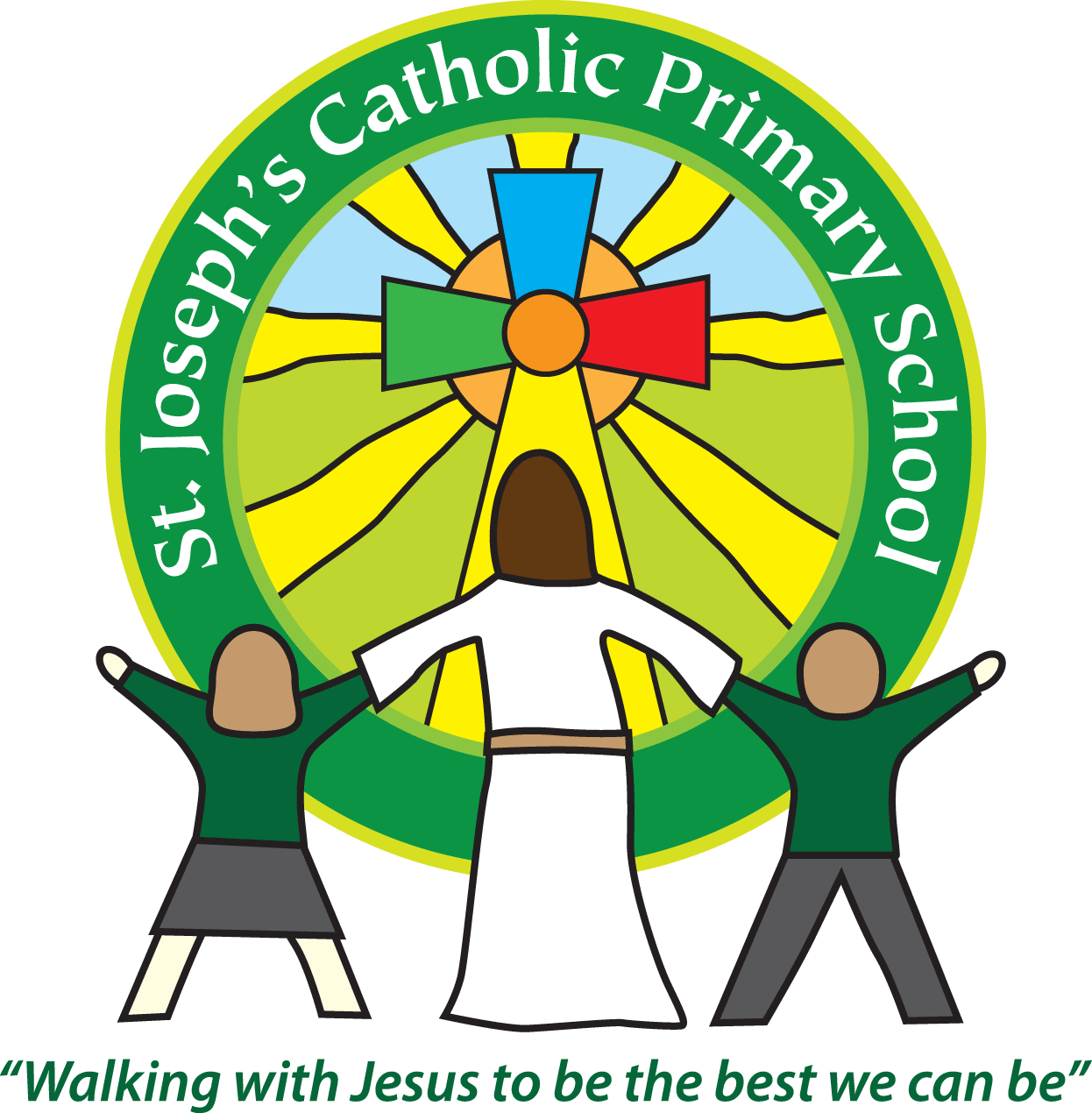 **PLEASE READ THOROUGHLY**The following clubs will run during the Spring Term. The times / dates will vary so please check the details for each individual club.Booking See the table below as booking varies depending on the club provider.Payment  For fee paying clubs full payment must be made to the club provider (as listed on the club sheet) before the first session or the place will be allocated to another child.Clothing Please provide appropriate clothing for clubs, including warm clothing for outdoor activities. Please do not use school PE kit unless absolutely necessary as we need to ensure that this remains at school for use during the school day.Medical issues If your child suffers from any medical issues that the club leader needs to be aware of please provide written details.Contact number for text messaging Please ensure the number the office has for the first contact on your child’s record is up to date. This will be the number we use for the text messaging service.If a club is unable to run we will contact you as soon as possible via the text messaging service.Essential - SafeguardingIf your child cannot attend a session, please let us know by 12pm – at the latest on the day in question. This is to ensure we know for registration and to keep pupils safe.Collection from clubs - We will only release your child to an adult we have listed for your child on our database. If you wish for your child to be collected by another adult (including other parents) please contact the school office to let us know.Permission to walk home - It is expected that your child will be collected from the club unless written permission to walk is provided.Music lessons can be arranged through Exmouth Community College and carried out here at St Joseph’s School by one of ECC’s specialist teachers. Please see our Office for more details or ring Paul Stock, Head of Music at ECC – 01395 255627DayClubDates runningTimeClassesCostContact details for bookingMondayChoir clubJan: 8th, 15th, 22nd, 29thFeb: 5th, Half termFeb: 19th, 26thMarch: 5th, 12th, 19th, 26th3.30-4.30pm1-6£15 per half termSee Mrs Turner or emailaturner@stjo.uk for more details and booking.Please pay on parent pay or at the office.MondaySpanish ClubJan: 8th, 15th, 22nd, 29thFeb: 5th Half termFeb: 19th, 26thMarch: 5th, 12th, 19th, 26th45 mins sessions.Various times between 3.30-6pm1-6£5 per sessionMondaySoccer ClubJan: 8th, 15th, 22nd, 29thFeb: 5th Half termFeb: 19th, 26thMarch: 5th, 12th, 19th, 26th3.30-4.30pmRec – yr 6£42 per termhttps://www.saintssouthwest.co.uk/all-courses/afterschool-club/TuesdayHomework clubPlease note there is no club on January 16thJan: 9th,  16th, 30thFeb: 6thHalf termFeb: 20th, 27thMarch: 6th, 13th, 20th, 27th3.30-4.30pm6FreeMrs Jukes/Mrs ErtleTuesdayTennisJan: 9th,  16th, 23rd, 30thFeb: 6thHalf termFeb: 20th, 27thMarch: 6th, 13th, 20th, 27thFreeWednesdayGuitar ClubJan: 4th, 11th, 18th, 25th Feb: 1st, 8th,Half termFeb: 22ndMarch: 1st, 8th, 15th, 22nd, 29th12.30-1.00pm1-6£5 per sessionmarkknightbass@gmail.com07772905944WednesdayHigh 5 Netball ClubPlease note there is no club on February 7th.Jan: 10th, 17th, 24th,31st Half termFeb: 21st, 28thMar:7th, 14th, 21st, 28th 3.30pm – 4.30 pm3-6FreeSee Mrs Turner or emailaturner@stjo.uk for more details and booking.ThursdayScience ClubJan: 4th, 11th, 18th, 25th Feb: 1st, 8th,Half termFeb: 22ndMarch: 1st, 8th, 15th, 22nd, 29th3.30-4.15pm1-6£4.50 per session£54 totalyates.claire@btopenworld.com ThursdayYoga at the ShalaJan: 11th, 18th,25thFeb:1st, 8th Half Term3.30 – 4.451- 6£2 per session£10 totalSee Mrs Turner or emailaturner@stjo.uk for more details and booking.Please pay on parent pay or at the office.FridayKnitting ClassJan: 5th, 12th, 19th, 26thFeb: 2nd, 9thHalf termFeb: 23rdMar: 2nd, 9th, 16th, 23rd12.45 - 1.15pm5 & 6Free See Class teacherFridayRunning ClubJan: 12th, 19th, 26thFeb: 2nd, 9thHalf termFeb: 23rdMar: 2nd, 9th, 16th, 23rd 3.30 – 4.30pm1-6FreeSee Mrs Turner or emailaturner@stjo.uk for more details and booking.